MozambiqueMozambiqueMozambiqueJuly 2030July 2030July 2030July 2030SundayMondayTuesdayWednesdayThursdayFridaySaturday12345678910111213141516171819202122232425262728293031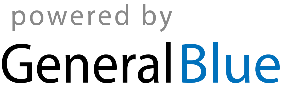 